от 7 февраля 2022 года									         № 20-рО внесении изменений в распоряжение администрации городского округа город Шахунья Нижегородской области от 11.08.2020 № 273-р «Об утверждении состава комиссии по предупреждению и ликвидации чрезвычайных ситуаций и обеспечению пожарной безопасности городского округа город Шахунья Нижегородской области»В связи с кадровыми изменениями:1. В распоряжение администрации городского округа город Шахунья Нижегородской области от 11.08.2020 № 273-р «Об утверждении состава комиссии по предупреждению и ликвидации чрезвычайных ситуаций и обеспечению пожарной безопасности городского округа город Шахунья Нижегородской области» (с изменениями, внесенными распоряжением от 07 апреля 2021 года № 141-р)
внести изменения, утвердив состав комиссии по предупреждению и ликвидации чрезвычайных ситуаций и обеспечению пожарной безопасности городского округа город Шахунья Нижегородской области (далее – КЧС и ОПБ) в новой редакции, согласно приложению к настоящему распоряжению. 2. Настоящее распоряжение вступает в силу со дня его подписания.3. Общему отделу администрации городского округа город Шахунья Нижегородской области обеспечить размещение настоящего распоряжения на официальном сайте администрации городского округа город Шахунья Нижегородской области.4. Со дня вступления в силу настоящего распоряжения, признать утратившим силу распоряжение администрации городского округа город Шахунья Нижегородской области от 07 апреля 2021 года № 141-р «О внесении изменений в распоряжение администрации городского округа город Шахунья Нижегородской области от 11.08.2020 № 273-р «Об утверждении состава комиссии по предупреждению и ликвидации чрезвычайных ситуаций и обеспечению пожарной безопасности городского округа город Шахунья Нижегородской области».5. Контроль за исполнением настоящего распоряжения оставляю за собой.Глава местного самоуправлениягородского округа город Шахунья						          Р.В.КошелевУтвержденраспоряжением администрациигородского округа город Шахунья Нижегородской областиот 07.02.2022 г. № 20-рСОСТАВ КОМИССИИ ПО ПРЕДУПРЕЖДЕНИЮ И ЛИКВИДАЦИИ ЧРЕЗВЫЧАЙНЫХ СИТУАЦИЙ И ОБЕСПЕЧЕНИЮ ПОЖАРНОЙ БЕЗОПАСНОСТИ ГОРОДСКОГО ОКРУГА ГОРОД ШАХУНЬЯ НИЖЕГОРОДСКОЙ ОБЛАСТИ______________________________________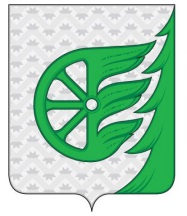 Администрация городского округа город ШахуньяНижегородской областиР А С П О Р Я Ж Е Н И Е№п/пФ.И.О.ДолжностьРабочийтелефонКОШЕЛЕВРоман 
Вячеславович- глава местного самоуправления городского округа город Шахунья Нижегородской области, председатель КЧС И ОПБ2-12-30СЕРОВАлександрДмитриевич- первый заместитель главы администрации городского округа город Шахунья Нижегородской области, заместитель председателя КЧС и ОПБ городского округа город Шахунья Нижегородской области2-66-42СОФРОНОВЮрийАлексеевич- заместитель главы администрации, начальник Управления по работе с территориями и благоустройству администрации городского округа город Шахунья Нижегородской области, заместитель председателя КЧС и ОПБ городского округа город Шахунья Нижегородской области2-71-10КУЗНЕЦОВСергейАлександрович- заместитель главы администрации городского округа город Шахунья Нижегородской области, заместитель председателя КЧС и ОПБ городского округа город Шахунья Нижегородской области2-62-42ОВЧИННИКОВАлексей Михайлович- начальник 121 ПСЧ 28 ПСО ФПС ГПС ГУ МЧС России по Нижегородской области (по согласованию), заместитель председателя КЧС и ОПБ городского округа город Шахунья Нижегородской области(по согласованию)2-61-63КОРПУСОВАндрей Александрович- начальник сектора ГО ЧС и МОБ работы администрации городского округа город Шахунья Нижегородской области, секретарь КЧС и ОПБ городского округа город Шахунья Нижегородской области2-69-36Члены комиссии:Члены комиссии:Члены комиссии:Члены комиссии:БАРАНОВ Сергей Александрович- начальник Управления сельского хозяйства администрации городского округа город Шахунья Нижегородской области2-70-01ДОГАДИНВалерийВасильевич- начальник Вахтанского территориального отдела администрации городского округа город Шахунья Нижегородской области34-9-81ДРОНОВ Михаил Леонидович- начальник Сявского территориального отдела администрации городского округа город Шахунья Нижегородской области36-5-67МАКАРОВАлексейЕвгеньевич- начальник Отдела МВД России по г. Шахунья Нижегородской области (по согласованию)2-70-16ПАНЬШИНВладимир Игоревич- начальник отделения в городе Шахунья ФСБ по Нижегородской области (по согласованию)2-56-12ПЕТУХОВНиколайАлександрович- начальник железнодорожной станции город Шахунья(по согласованию)6-22-00БУРАЧКОВАлександрИванович- начальник пожарного поезда станции Шахунья (по согласованию)6-23-55ПЛОТНИКОВДмитрийПетрович- начальник территориального отдела Управления Роспотребнадзора по Нижегородской области в городском округе город Шахунья, Тоншаевском, Тонкинском, Шарангском, Ветлужском и Уренском районах (по согласованию)2-23-55ОРЛОВАИрина Александровна-биолог бактериологической лаборатории филиала ФБУЗ центра гигиены и эпидемиологии в Нижегородской области №3  (по согласованию)2-46-86БАХТИНАТатьянаИвановна- начальник  ГБУ НО «Госветуправление  городского округа город Шахунья»(по согласованию)2-38-362-67-31ЗОЛОТОВСергейНиколаевич- главный врач ГБУЗ НО «Шахунская ЦРБ»(по согласованию)2-62-182-42-52ПЕХОТИНВладимирЛеонидович- начальник Шахунского участка Уренских электросетей ОАО «Нижновэнерго» (по согласованию)2-69-24КУРДИНМихаилАлександрович- генеральный директор ООО «Локомотив»(по согласованию)6-35-11ТАТАРИНОВВладимир Николаевич- начальник метеостанции города Шахунья (по согласованию)2-70-19МЕДВЕДЕВАлександрВикторович-директор АО «ДРСП»(по согласованию)2-34-46ОГАНИСЯНГайкХажакович- ИП Оганисян Г.Х(по согласованию)2-42-40МУРАВЬЕВАлександр Александрович- начальник Шахунской ГНС ООО «Газэнергосеть НН»(по согласованию)2-41-75МОСЯНАнзорРудольфович- начальник участка ООО ДСК «Гранит»(по согласованию)66-2-35БАЕВВладимирИванович-руководитель Шахунского районного лесничества Департамента лесного хозяйства Нижегородской области(по согласованию)2-58-182-59-31СОКОЛОВАндрейНиколаевич- директор МУП «Шахунское пассажирское автотранспортное предприятие»2-46-80УТКИНРоман Сергеевич- начальник сектора по поддержке малого бизнеса и развития предпринимательства администрации городского округа город Шахунья Нижегородской области2-73-47БАГЕРЯНАлёна Гилимзяновна- начальник Управления образования администрации городского округа город Шахунья Нижегородской области2-60-46КОЗЛОВАЕленаЛеонидовна- начальник Управления экономики, прогнозирования, инвестиционной политики и муниципального имущества городского округа город Шахунья Нижегородской области2-62-80ЗУБАРЕВАМаринаЕвгеньевна- начальник финансового Управления администрации городского округа город Шахунья Нижегородской области2-71-00ГОЛЯКОВАлександр Викторович- главный инженер Шахунского филиала АО «Нижегородская областная коммунальная компания»(по согласованию)2-10-82ЧЕРНЫХСергей Васильевич- директор МУП «Водоканал»2-24-20ГОРЕВАНатальяАлександровна- начальник Управления промышленности, транспорта, связи, ЖКХ,  энергетики и архитектурной деятельности администрации городского округа город Шахунья2-17-64ЛИЦОВА Мария Николаевна- начальник ЕДДС МКУ «Учреждение по обеспечению деятельности ОМСУ»2-78-00ЕПИФАНОВАНинаНиколаевнадиректор ГКУ «Управление социальной защиты населения г. Шахунья» (по согласованию)2-78-46